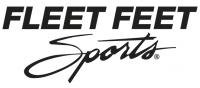 Membership ApplicationMembership ApplicationMembership ApplicationPersonal InformationPersonal InformationPersonal InformationName:Name:Name:Date of birth:Phone: Email:Current address:Current address:Current address:City:State:ZIP Code:Product InformationProduct InformationProduct InformationShoe Size:Stability: Tech Shirt Size:Short/Pant Size: T-Shirt Size:Jacket/Hoodie Size:Ambassador typeAmbassador typeAmbassador typeWe have 3 components to our Ambassador Program.  Please select 1 or 2 where you feel you can most effectively contribute (see website for a full description of each area):We have 3 components to our Ambassador Program.  Please select 1 or 2 where you feel you can most effectively contribute (see website for a full description of each area):We have 3 components to our Ambassador Program.  Please select 1 or 2 where you feel you can most effectively contribute (see website for a full description of each area):Social Media: Run/Race Team:Event Crew:Social MediaSocial MediaSocial MediaAre you active on Social Media and/or do you Blog?  (Please list sites)Are you active on Social Media and/or do you Blog?  (Please list sites)Are you active on Social Media and/or do you Blog?  (Please list sites)Inspiring OthersInspiring OthersInspiring OthersOur role at Fleet Feet Laguna Niguel is to inspire others to be active.  How can you contribute to this as a FF Ambassador? Our role at Fleet Feet Laguna Niguel is to inspire others to be active.  How can you contribute to this as a FF Ambassador? Our role at Fleet Feet Laguna Niguel is to inspire others to be active.  How can you contribute to this as a FF Ambassador? Other ClubsOther ClubsOther ClubsWhat clubs or organizations are you a part of already? What clubs or organizations are you a part of already? What clubs or organizations are you a part of already? What types of things do you currently do that would make you a great ambassador of fleet Feet laguna niguel?  (use back side of form if more space is needed)What types of things do you currently do that would make you a great ambassador of fleet Feet laguna niguel?  (use back side of form if more space is needed)What types of things do you currently do that would make you a great ambassador of fleet Feet laguna niguel?  (use back side of form if more space is needed)